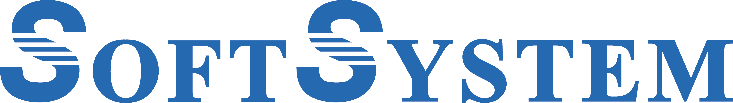  Sp. z o.o.Clearwater (Floryda), Rzeszów, Lwów i Lublin.Jesteśmy międzynarodową firmą specjalizującą się w produkcji systemów zarządzających bazami danych instytucji medycznych. Nasze systemy działają w ponad 300 szpitalach                  i laboratoriach medycznych w USA i Kanadzie. W Polsce działamy od 1990 roku. W chwili obecnej zatrudniamy ponad 500 programistów i testerów oprogramowania.Poszukujemy kandydatów na stanowiskoADMINISTRATOR BAZ DANYCH   Miejsce pracy: RzeszówOpis stanowiska:Osoba pracująca na tym stanowisku będzie odpowiedzialna za administrowanie bazami danych, dostarczanie wsparcia dla systemów produkcyjnych i testowych w zakresie administracji i utrzymania baz danych oraz zapewnie wspomagania oraz administrację baz danych dla klientów.Wymagania:wykształcenie wyższe,wymagana znajomość administracji baz danych Oracle opcjonalnie Postgres, MySQL lub MS SQL,znajomość administracji systemów: Unix/Linux, Windows,dobra znajomość języka SQL,znajomość języka angielskiego w stopniu umożliwiającym swobodne korzystanie z dokumentacji technicznej oraz komunikację werbalną,dobre umiejętności interpersonalne.Oferujemy:      -    przez pierwsze dwa lata podwyżki co pół roku,
      -    co pół roku nagroda za wyniki,dostęp do najnowszych technologii oprogramowania,dofinansowanie prywatnej opieki medycznej lub programu MultiSport Plus,bezpłatną naukę języka angielskiego,szkolenia.Osoby zainteresowane proszone są o przesłanie CV oraz listu motywacyjnego na adres e-mail: praca.rzeszow@softsystem.pl z dopiskiem: Administrator Baz Danych - RzeszówInformujemy, że skontaktujemy się tylko z wybranymi kandydatami.www.softsystem.pl
Do wysłanej oferty proszę załączyć niniejszą klauzulę:"Wyrażam zgodę na przetwarzanie moich danych osobowych zawartych w mojej ofercie pracy dla potrzeb niezbędnych do realizacji procesu rekrutacji (zgodnie z Ustawą  z dnia 29 sierpnia 1997 roku o Ochronie Danych Osobowych, Dz. U z 2014 r., poz. 1182 ze zm)”.Informujemy, że Administratorem danych jest SoftSystem Sp. z o.o. z siedzibą w Rzeszowie, przy ulicy Leszka Czarnego 6a. Dane zbierane są dla potrzeb rekrutacji. Mają Państwo prawo dostępu do treści swoich danych oraz ich poprawiania. Podanie danych w zakresie określonym przepisami ustawy z dnia 26 czerwca 1974 r. Kodeks pracy oraz aktów wykonawczych jest obowiązkowe. Podanie dodatkowych danych osobowych jest dobrowolne. Udostępnienie danych może nastąpić wyłącznie na rzecz podmiotów upoważnionych wynikających z przepisów prawa.